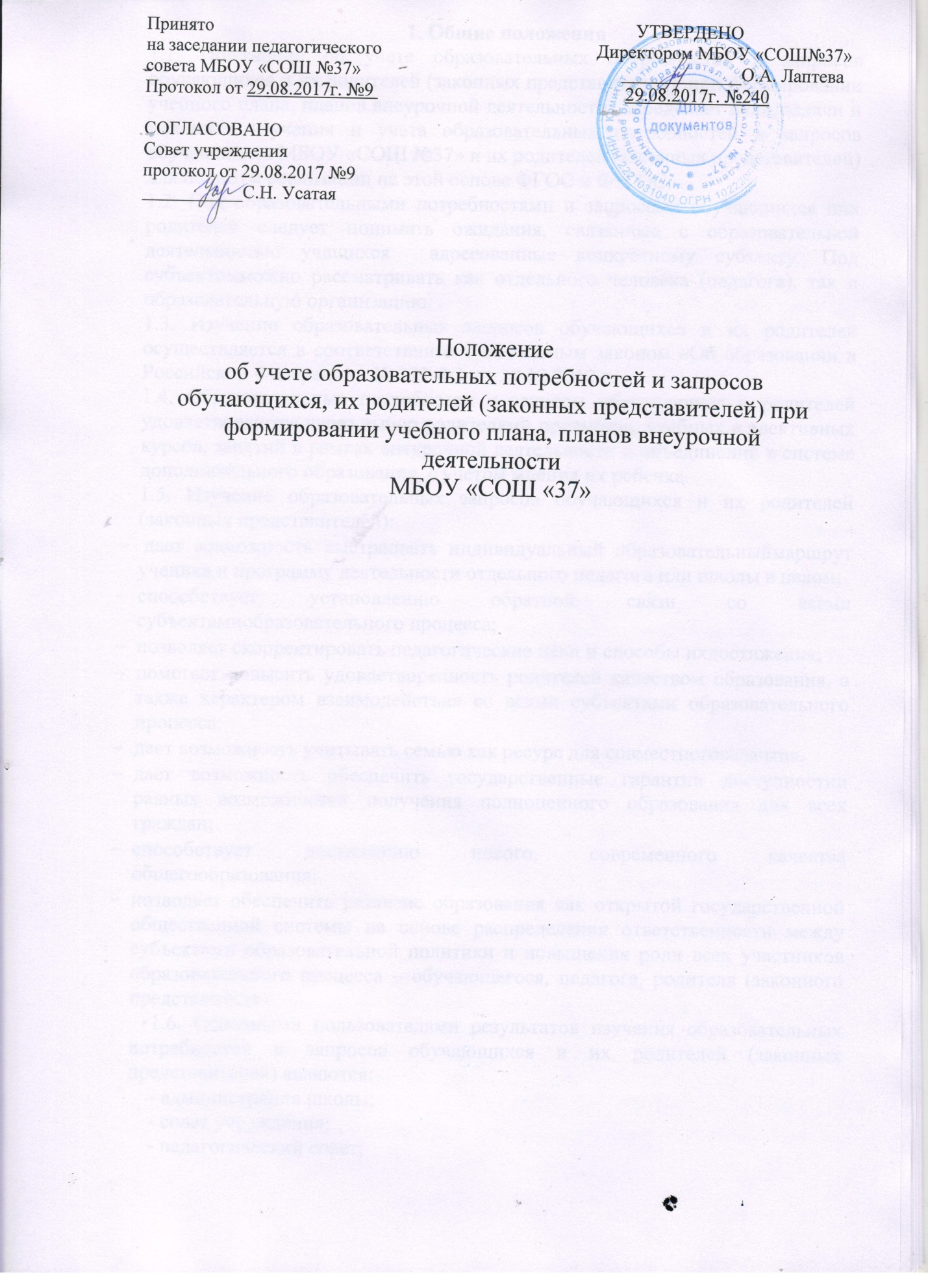 1. Общие положения1.1. Положение об учете образовательных потребностей и запросов обучающихся и их родителей (законных представителей)  при формировании учебного плана, планов внеурочной деятельности  определяет цели, задачи и механизм изучения и учета образовательных потребностей и запросов обучающихся МБОУ «СОШ №37» и их родителей (законных представителей) для полноты реализации на этой основе ФГОС и ФкГОС.1.2. Под образовательными потребностями и запросами обучающихся иих родителей следует понимать ожидания, связанные с образовательной деятельностью учащихся  адресованные конкретному субъекту. Под субъектомможно рассматривать как отдельного человека (педагога), так и образовательную организацию.1.3. Изучение образовательных запросов обучающихся и их родителей осуществляется в соответствии с Федеральным законом «Об образовании в Российской Федерации» № 273-ФЗ  от 29.12.2012 г.1.4. Образовательные потребности и запросы обучающихся и родителей удовлетворяются через выбор родителями предметов, учебных и элективных курсов, занятий в рамках внеурочной деятельности и объединений в системе дополнительного образования, с учетом мнения их ребенка.1.5. Изучение образовательных запросов обучающихся и их родителей (законных представителей): дает возможность выстраивать индивидуальный образовательныймаршрут ученика и программу деятельности отдельного педагога или школы в целом;способствует установлению обратной связи со всеми субъектамиобразовательного процесса;позволяет скорректировать педагогические цели и способы ихдостижения;помогает повысить удовлетворенность родителей качеством образования, а также характером взаимодействия со всеми субъектами образовательного процесса;дает возможность учитывать семью как ресурс для совместногоразвития.дает возможность обеспечить государственные гарантии доступностии равных возможностей получения полноценного образования для всех граждан;способствует достижению нового, современного качества общегообразования;позволяет обеспечить развитие образования как открытойгосударственной общественной системы на основе распределения ответственности между субъектами образовательной политики и повышения роли всех участников образовательного процесса – обучающегося, педагога, родителя (законного представителя).1.6. Основными пользователями результатов изучения образовательных потребностей и запросов обучающихся и их родителей (законных представителей) являются:- администрация школы;- совет учреждения;- педагогический совет;     - педагогические работники;-обучающиеся и их родители (законные представители);2. Основные цели и задачиизучения образовательныхпотребностей и запросов обучающихся и ихродителей (законных представителей)2.1. Целями изучения образовательных потребностей и запросов учащихся и родителей (законных представителей) являются:получение объективной информации о состоянии образовательных потребностей и запросов учащихся и их родителей (законных представителей), о причинах и тенденциях их изменений для принятия своевременных управленческих решений администрацией школы;обоснованное формирование компонента учебного плана школы, учебных планов внеурочной деятельности и дополнительного образования; повышение уровня информированности потребителей образовательных услуг при принятии решений, связанных с образованием в школе.2.2. Задачами изучения образовательных потребностей и запросов учащихся и их родителей (законных представителей) являются:разработка инструментария для изучения образовательных потребностей и запросов учащихся и их родителей (законных представителей),  соответствующих каждой параллели классов; изучение образовательных потребностей учащихся и их родителей на предстоящий учебный год;анализ результатов изучения образовательных потребностей и запросов учащихся и их родителей (законных представителей);определение возможностей лицея в реализации потребностей учащихся и их родителей (законных представителей);выявление  степени удовлетворенности учащихся и их родителей (законных представителей) деятельностью школы3. Механизм изучения образовательных потребностейи запросов учащихся и их родителей (законных представителей)3.1. Основой и результатом действия механизма изучения образовательных потребностей и запросов обучающихся и их родителей (законных представителей)  является:определение спектра услуг и возможностей в рамках образовательной системы МБОУ «СОШ №37» ;выявление личностных запросов каждого учащегося и родителя (законного  представителя)  в каждом классе на каждом уровне  обучения;учет сформированных потребностей и запросов обучающихся и их родителей (законных представителей) к содержанию и качеству образования при реализации федерального государственного образовательного стандарта и федерального компонента государственного образовательного стандарта;приведение образовательной системы МБОУ «СОШ №37» в соответствие личностными запросами посредством преобразования учебных планов, разработки и реализации соответствующих актуальных рабочих программ и курсов;реализация стимулирующих мер, способствующих актуализации, формированию и успешному согласованию потребностей в начальном общем, основном общем и среднем общем образовании.3.2. Механизм изучения образовательных потребностей и запросов учащихся и их родителей (законных представителей) включает в себя:Мониторинг образовательных потребностей и запросов обучающихся и их родителей (законных представителей) с использованием соответствующего диагностического инструментария;анализ и оценку основных результатов мониторинга образовательных потребностей и запросов обучающихся и их родителей (законных представителей);собственный «ценностный аудит» на основе выявленных потребностей и запросов;выработку предложений по использованию результатов мониторинга при подготовке рекомендаций для согласования деятельности участников образовательного процесса.3.3. Деятельность педагогического коллектива лицея в рамках изучения образовательных потребностей и запросов учащихся и их родителей(законных представителей) и согласования последующих действий по организации функционирования образовательной системы школы с учетом этих потребностей и запросов осуществляется поэтапно в течение календарного года, начиная с марта каждого текущего года по следующему алгоритму:I этап - прогностический (ноябрь-февраль)Инвентаризация методических, кадровых, материально-технических ресурсов школы, анализ условий и возможностей;Формирование перечня образовательных услуг, услуг дополнительного образования обучающихся;Подготовка информационных мероприятий и информирование обучающихся и их родителей (законных представителей) о возможностях школы;Мониторинг личностных ориентиров учащихся, выявление образовательных потребностей и запросов обучающихся и их родителей (законных представителей): выбор продолжительности учебной недели,  модулей ОРКСЭ, второго иностранного языка; элективных курсов, курсов внеурочной деятельности, предметных курсов, занятий в рамках дополнительного образования.II. Организационный этап (март - май)Обработка и анализ поступившей от обучающихся и их родителей (законных представителей) информации;Разработка и утверждение учебного плана школы;Разработка и утверждение рабочих программ по основным предметам, элективным курсам, курсов внеурочной деятельности, программ дополнительного образования;III. Практический этап (сентябрь-май)Уточнение и корректировка форм и методов работы педагогического коллектива;Реализация программ учебных  предметов;Реализация программ внеурочной деятельности;Реализация программ дополнительного образования;Реализация программ элективных курсов, предметных курсов:Анализ эффективности и результативности используемых программ;Осуществление экспертной оценки удовлетворенности учащихся, педагогов и родителей (законных представителей) учебно-воспитательным процессом.3.5. Деятельность по изучению образовательных потребностей и запросов обучающихся и их родителей (законных представителей) и степени удовлетворенности предоставленными образовательными услугами осуществляется классными руководителями, педагогом-психологом, социальным педагогом.3.6. Контроль, анализ, обобщение результатов изучения образовательных потребностей и запросов обучающихся и их родителей (законных представителей) и степени удовлетворенности предоставленными образовательными услугами осуществляется заместителем директора в соответствии с функциональными обязанностями.3.7. Представление результатов изучения образовательных потребностей и запросов обучающихся и их родителей (законных представителей) и степени удовлетворенности предоставленными образовательными услугами осуществляется на заседании Управляющего совета лицея, педагогического совета, методического совета, совещании при директоре.Приложение 1Изучение запросов учащихся 9-х классов и их родителей (законных представителей) по выбору пути дальнейшего обучения и профиля обученияИзучение выбора учащимися 9-х классов пути дальнейшего обученияЦель опроса: изучение выбора учащимися 9 класса пути дальнейшего обучения, мотивов выбора профиля обучения и будущей профессии.Анкета для учащихся 9-х классов по выбору пути дальнейшего обучения и профиля обучения1) Планируете ли вы после окончания 9 класса:2) По каким причинам вы решили продолжить обучение в 10-11 классах школы3) По каким причинам вы решили поступать в средне - специальные учебные заведения?4) Считаете ли Вы необходимым для себя выбор какого-либо профиля обучения?5)  Какие учебные предметы Вы хотели бы (или Вам необходимы для дальнейшего образования) изучать глубже в старших классах? Перечислите.__________________________________________________________________________________6)  Углубленное изучение каких предметов, на Ваш взгляд, Вам не пригодится в будущем? ___________________________________________________________________________________7)  Какая помощь Вам необходима для принятия решения о выборе профиля обучения?8) С кем вы посоветуетесь при выборе профиля обучения9) При продолжении обучения в школе, в 10-11 классах,  какой профиль вы бы предпочли?10) Вы предпочли бы выбрать данный профиль потому что:11) Знаете ли вы уже, в какое учебное заведение и на какую специальность хотите поступить учиться?8) Что повлияло на выбор будущей профессии (если вы уже определились) или чем вы планируете руководствоваться при выборе будущей профессии (если еще не определились)?Приложение 2Изучение запросов родителей (законных представителей) обучающихся 9-х классовпо выбору пути дальнейшего обучения их детей.Цель опроса: изучение запросов родителей (законных представителей) учащихся 9-х классов по выбору пути дальнейшего обучения их детей.Анкета для родителей учащихся 9-х классов по выбору пути дальнейшего обучения детейУважаемые родители (законные представители)!       В конце этого учебного года Вашим детям предстоит сделать важный выбор траектории дальнейшего образования: либо продолжить его в учреждении профессионального образования, либо в профильных 10 - 11 классах. Просим Вас ответить на вопросы анкеты, отметив выбранный Вами ответ 1.ФИО родителей____________________________________________________________2. ФИ ребенка, класс ________________________________________________3. Ваши планы на продолжение образованиямой  ребенок идет в 10 класс школымой ребенок уходит после 9-ого класса в другую школумой ребенок уходит после 9-ого класса в колледж __________________________________________________________________________4. Будущее профессиональное образование и деятельность Вашего ребенка будет постоянно связана с освоением различных областей знаний. Выберите предметы, которые, по Вашему мнению, нравятся Вашему ребенку (не менее 3) ._______________________________________________________________________________________________________________________________________________________1. Определились ли Вы в выборе будущей профессии для Вашего ребенка?а)  Совместно выбрали одну профессию;б)  есть несколько вариантов, устраивающих всех;в)  ваши мнения с мнением ребенка серьезно расходятся;г)  еще не определились.5.С какой областью Вы связываете будущую профессию Вашего ребенка?  (Техника,  производство, информационная техника и технологии, медицина, строительство, транспорт, торговля, сервис, экономика, организация и управление, педагогика, обслуживание населения, армия, полиция, право, юриспруденция, психология, искусство,  литература, история)  ______________________________________________________________________________6. Определился ли Ваш ребенок с выбором ВУЗа (Да, нет, профиль ВУЗа)______________________________________________________________________________7. Известен  ли  Вам перечень предметов, необходимый  для поступления  в ВУЗ? (Да, нет, какие)______________________________________________________________________________8.  Какие учебные предметы Вы считаете необходимым изучать глубже в старших классах для дальнейшего образования Вашего ребенка? Перечислите. _______________________________________________________________________9.  Какая помощь необходима Вам и Вашему ребенку для принятия решения о выборе профиля обучения?а)  Сделаем выбор самостоятельно;б)  необходимо дополнительное информирование со стороны администрации;в)  необходима помощь и консультации педагогов;г)  необходима консультация психолога. 10. Какой профиль вы  предпочитаете  для своего ребенка? Выберите и подчеркните один из предложенных профилей, либо напишите свой, мы рассмотрим Ваши предложения. Социально – экономический (профильные предметы: математика, география, обществознание, экономика, право); Химико – биологический (профильные предметы: математика, химия, биология);11. Какие экзамены по выбору будет сдавать Ваш ребенок после 9 класса Спасибо за сотрудничество!Приложение 3Анкета для родителей«Оценка степени удовлетворительности качеством образованияв МБОУ «СОШ № 37»
Уважаемые родители!Поделитесьвашим мнением об образовательном процессе в школе. Предлагаем оценить степень согласия с их содержанием по следующей шкале: 4 - совершенно согласен; 3- согласен; 2 - трудно сказать; 1 - не согласен; 0- совершенно не согласен.Класс_________а- продолжить обучение в школе 10-11 классах?б- уйти из школы, чтобы поступить в средне - специальное учебное заведение, получить профессиональное образование?в- перейти в другую школу и там продолжить обучение в 10-11 классах?аЯ планирую в будущем поступать в ВУЗ и считаю для этого необходимым окончание 11 классов, получение необходимой подготовки в школебЯ еще не решил (а), какую профессию выбрать и в какое учебное заведение поступать, и за эти два года планирую определиться с выборомвТак как большинство моих друзей планирует продолжить обучение в школегНа этом настаивают мои родители аЯ уже решил(а), кем хочу быть, и хочу перейти к более специализированному обучениюбЯ чувствую, что мне стало тяжело и неинтересно учиться в школевПотому что из школыуходят мои друзьягНа этом настаивают мои родителиа  хотел бы продолжить обучение в обычном, непрофильном классебвыбор профиля считаю необходимымв еще не определилсяаСделаю выбор самостоятельнобдостаточно помощи родителейвнеобходима помощь и консультации педагоговгнеобходима консультация психологаа- с родителямиб- с друзьямив- с учителямиг- все решу самаСоциально- экономическийбХимико- биологическийа- мне интересна данная сфера знанийб- это наиболее связано с моей будущей профессиейв- мне нравятся учителя, ведущие предметы данного профиляг- мне легче всего учиться по данным предметам (у меня по ним хорошие оценки)а- да, я уже точно выбрал одно учебное заведение и конкретную специальностьб- я примерно знаю, в какой области хотел бы продолжить обучение и работать, и попробую поступать в несколько учебных заведений по этой специальностив- я хочу поступить в конкретное учебное заведение, а специальность – на какую получитсяг- нет, я еще не определился ни со специальностью, ни с учебным заведениемамои интересы и склонностибпрестижность данной профессиивмнения, советы родителейгреальная оценка моих способностей и талантовдв этой профессии я смогу хорошо зарабатыватьемнения и советы друзей; то, что мои друзья хотят овладеть этой профессией или уже учатся в данной областижмнения и советы учителейзто, что мои родители работают в данной сфереипрофориентационная работа в лицее1.	Образовательный процесс в нашей школе ориентирован на развитие личности каждого ребёнка.    Я доволен(а) обучением в школе.2.	Методы обучения и воспитательного воздействия по отношению к моему ребёнку обычно приводят к хорошему результату.3.	В нашей школе ученики и родители имеют право выбирать содержание образования (предметные курсы, предпрофильнуюподготовку,  профили, внеурочную занятость).4.	В школе заботятся о здоровье наших детей, о предупреждении перегрузок.5.	Мой ребёнок редко жалуется на недомогание и плохое самочувствие во время уроков.6.	Организацию питания считаю удовлетворительной.7.	Учитель прислушивается к моему родительскому мнению и учитывает его.8.	Результаты учения моего ребенка учителя оценивают объективно и справедливо.9.	Учителя правильно и своевременно контролируют результаты обучения моего ребёнка.10.	Педагоги учитывают индивидуальные особенности моего ребёнка.11.	В школе доброжелательная психологическая атмосфера. 12.	У моего ребёнка в основном складываются нормальные взаимоотношения с учителями.13.	У моего ребёнка в основном хорошие взаимоотношения c одноклассниками.14.	В школе удачно осуществляется работа с родителями. Мне приятно и интересно бывать на родительских собраниях.15.	При решении школьных (классных) вопросов есть возможность взаимодействовать с другими родителями.16.	Я всегда при необходимости могу обратиться в школу за квалифицированным советом и консультацией. 17.	Нас, родителей, в достаточной степени информируют о деятельности школы, об основных событиях в ней. 18.	У администрации школы я всегда могу получить ответы на интересующие меня вопросы, касающиеся учёбы, личности моего ребёнка.19.	Я согласен с содержанием воспитания в школе. В школе проводится много интересных мероприятий.20.	Считаю, что школа имеет хорошую материально-техническую базу.21.	За время обучения моего ребёнка в школе произошли изменения к лучшему.